Туроператор по внутреннему туризму «Мобайл-Экспресс»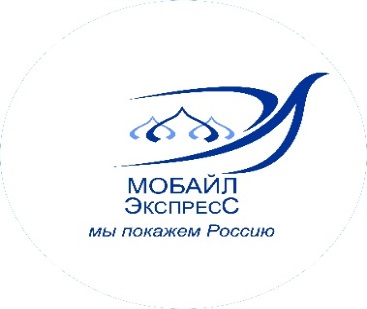 www.tur-mobile.ru                                                                                                                                                                  mobile-travel@yandex.ru                                                                                                                                                                                                                                                                                                                                                                             8-495-363-38-178-926-018-61-13 (WhatsApp, Telegram)«ЛЕГЕНДЫ КАРЕЛИИ»Петрозаводск - деревня Киндасово - Кижи (доп. плата) / сплав на рафтах (доп. плата) - центр шунгита - гора Сампо - курорт «Марциальные Воды» - Рускеала - Валаам - Сортавала+ мастер-класс по игре на традиционных карельских инструментах+ чаепитиеЖ/д тур5 дней / 4 ночивоскресенье - четвергДаты заезда на 2023 год : 04.06 ; 18.06 ; 25.06 ; 02.07 ; 09.07 ; 16.07 ; 23.07 ; 30.07 ; 06.08 ; 13.08 ; 20.08 ; 27.08 ; 03.091 день – воскресенье
Прибытие в Петрозаводск самостоятельно. Встреча с гидом на ж/д вокзале под часами со стороны перрона по прибытии поезда №18 (~ 07.50), табличка «Легенды Карелии».
Завтрак в кафе города
Автобусная обзорная экскурсия по Петрозаводску + пешеходная экскурсия по уникальному музею современного искусства под открытым небом (экспозиция скульптур на набережной Онежского озера)
Во время экскурсии Вы познакомитесь с историей города, а также с его современным обликом. Вас ждет осмотр исторических площадей, посещение Губернаторского парка, Кафедрального собора А.Невского и прогулка по набережной Онежского озера.
Выезд в удивительную карельскую деревню Киндасово, первое упоминание о которой зафиксировано в книгах 1496 года. Основное местное население-это народность с милым названием «карелы-людики». Деревня стоит на берегу прекрасной реки Шуя. После экскурсии по деревне Вас ждет мастер-класс по игре на традиционных карельских пастушьих музыкальных инструментах (torvi, pili). Согреет всех фирменный Киндасовский чай заваренный на чистейшей родниковой воде с карельскими травами и карельские пирожки.
Возвращение в Петрозаводск.2 день – понедельник
Завтрак в кафе гостиницы
Свободный день.
Экскурсии по выбору за дополнительную плату (бронирование при заказе тура!):
Вариант 1: Остров Кижи (1 час 20 мин. по Онежскому озеру. На острове-4 часа). Стоимость: 3700 руб./чел.
Место сбора группы – памятник Петру I на набережной Онежского озера, самостоятельное прибытие
Остров Кижи – жемчужина Заонежья, расположен среди Кижских шхер. Главной достопримечательностью острова является музей деревянного зодчества, в центре которого расположен ансамбль Кижского погоста. Во время экскурсии по острову Вы посетите традиционный дом крестьянина, узнаете много нового о карельских ремеслах и традициях, послушаете колокольные звоны и увидите одну из главных православных святынь Русского Севера-церковь Воскрешения Лазаря.
Вариант 2: Сплав на рафтах. Стоимость: 2200 руб./взр., 2000 руб./ребенок до 12 лет
Место сбора группы – пл. Гагарина, д.1, самостоятельное прибытие
Сплав на рафтах (надувные плоты) по красивейшей реке Шуя – расстояние 8 км, 4 порога, 1 категория сложности. Безопасность гарантируется опытными инструкторами. Ограничений по возрасту нет.
Пикник на природе – обед.
Возвращение в Петрозаводск.3 день – вторник
Завтрак  в кафе гостиницы
Посещение центра Шунгита. Вас ждет знакомство с загадочным минералом, здесь Вы узнаете о свойствах шунгита и его применении, посетите шунгитовую релакс-комнату, отдых в которой подарит вам невероятный заряд живой энергии. После мы угостим Вас карельским иван-чаем.
Посещение горы «Сампо». Гора Сампо в Карелии считается местом силы и впечатляет своей красотой. В высоту гора Сампо небольшая, подниматься несложно, а вид с вершины изумительный.
Экскурсия на первый российский курорт «Марциальные Воды».
Главным объектом показа является церковь апостола Петра – архитектурный памятник петровской эпохи. Здание было построено в 1721 году по приказу Петра I, возможно даже по его проекту и чертежам. Эта церковь – единственный архитектурный памятник, сохранившийся от строений курорта петровских времен и связанный с пребыванием царя в крае. Уникальная возможность попробовать целебную воду из  3-х источников, известных со времен Петра 1.
Посещение древнего вулкана Гирвас. К счастью, вулкан уже недействующий, но мы можем увидеть застывшую лаву, вулканические породы и удивительной красоты пейзажи.
Выезд на экскурсию в заповедник Кивач – старейший в России и первый в Карелии. Во время экскурсии по заповеднику Вы увидите самый известный водопад Карелии – Кивач и дендрарий знаменитой карельской березы.
Обед в пути.
Возвращение в Петрозаводск.   Свободное время.4 день – среда
Завтрак в кафе гостиницы.
Освобождение номеров.
Отправление в самый красивый уголок Карелии – Приладожье.
Осмотр Тохминских или Рускеальские водопадов. Здесь снимался известный советский фильм «А зори здесь тихие…».
На водопадах разработана «Эко-тропа» по навесным мостикам — проход по ней не включен в стоимость тура и оплачивается дополнительно, по-желанию, прямо на территории водопадов.
Горный парк Рускеала – главная достопримечательность Карелии, поражающая своей красотой в любое время года. Территория объекта обширна, а в центре находится его визитная карточка – Мраморный каньон.
Свободное время в парке после окончание экскурсии.
В  17: 00  отправление из горного парка  на РЕТРО-ПОЕЗДЕ до города Сортавала.
Прибытие в Сортавала.
Ужин.
Размещение в гостинице г. Сортавала, гостиницы туркласса, номера с удобствами.5 день – четверг
Завтрак в кафе гостиницы.
Освобождение номеров.
Отправление по Ладожскому озеру на остров Валаам (45 мин. в пути на «метеоре»).
НА ВАЛААМЕ ПОЛНАЯ ПРОГРАММА с обедом (постный)  (пребывание на острове 5 часов, программы пешеходные):
Экскурсия по Центральной  усадьбе монастыря
Экскурсия на один из скитов Валаамского архипелага (по технической возможности монастыря):
– Экскурсия на Никольский скит – один из красивейших скитов Валаама.
– Или “Новый Иерусалим”. Воскресенский скит, Гефсиманский скит, поднимаются на гору Елеон
Возвращение в Сортавала.
Трансфер на вокзал г. Сортавала.
Отправление поездов в Москву/СПБ.
* В случае возникновения форс-мажорных ситуаций (шторм, туман, неисправность водного транспорта)
Проводиться экскурсионная программа:
Обзорная экскурсия по г. Сортавала, с посещением Музей частной коллекции Кронида Гоголева, музей Северного Приладожья.
Обед.
Посещение музея живой истории «Парк Бастион», в состав парка входит – Музей эпохи викингов “Крепость черного медведя”, – Музей советско-финляндских конфликтов “Четыре фронта”, – Эко-площадка “Каменный век”, – Выставка “Тайная жизнь насекомых”В стоимость включено:
Проживание – 3 ночи в Петрозаводске, 1 ночь в г. Сортавала
Питание по программе (5 завтраков, 2 обеда, 1 ужин)
Транспортное и экскурсионное обслуживание по программе
Услуги гида и сопровождающего все дни по программеДополнительно оплачивается:
Одна экскурсия на выбору (бронирование при заказе тура):
– экскурсия на о. Кижи – 3700 руб./взр., 3400 руб./дети до 16 лет
– сплав на рафтах – 2200 руб./взр., 2000 руб./ребенок до 12 лет
Билеты до Петрозаводска и обратно из г. Сортавала. ВНИМАНИЕ!
Водные переезды по Онежскому озеру (на о.Кижи), по Ладожскому озеру (на о.Валаам) осуществляются при благоприятных метеоусловиях и отсутствии штормового предупреждения.Примечание
Туроператор оставляет за собой право менять порядок предоставления услуг без уменьшения их объема.
Расчетный час в отеле: заселение после 15:00, выселение до 12:00.
Во время посещения святых мест просьба соблюдать дресс-код (женщины-юбка, платок, покрытые плечи. Мужчины-брюки (не шорты)
На о.Кижи, о.Валаам все экскурсии имеют право проводить только сотрудники соответствующего музея.Внимание! при посещении о. Валаам:
В соответствии с п.6 ст.15 Федерального закона «Об особо охраняемых природных территориях» за посещение физическими лицами, не проживающими в населенных пунктах, расположенных в границах национального парка “Ладожские шхеры”, территории национального парка “Ладожские шхеры” в целях туризма и отдыха взимается плата.
Размер платы за посещение территории национального парка “Ладожские шхеры” составляет 155 рублей в сутки для физических лиц, не проживающих в населенных пунктах, расположенных в границах национального парка “Ладожские шхеры”.
Туристы обязаны САМОСТОЯТЕЛЬНО оплатить налог на сайте нац парка https://parkladoga.ru/
Льготным категориям граждан необходимо при себе иметь подтверждающие документы.
Заселение в гостиницу несовершеннолетних граждан, не достигших 14-летнего возраста, осуществляется на основании документов, удостоверяющих личность находящихся вместе с ними родителей (усыновителей, опекунов), сопровождающего лица (лиц), при условии предоставления таким сопровождающим лицом (лицами) согласия законных представителей (одного из них), а также свидетельств о рождении этих несовершеннолетних.
Заселение в гостиницу несовершеннолетних граждан, достигших 14-летнего возраста, в отсутствие нахождения рядом с ними законных представителей осуществляется на основании документов, удостоверяющих личность этих несовершеннолетних, при условии предоставления согласия законных представителей (одного из них).